              Pozvánka na veřejné zasedání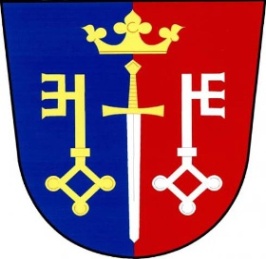                        obecního zastupitelstva Českých Petrovickonané dne: 23. 6. 2020 od 19 00 hod.místo: Kancelář obceProgram: Účetní závěrka za rok 2019Závěrečný účet za rok 2019, výsledek kontrolního audituSměna pozemků mezi obcí a panem KašpárkemProjednání směny pozemků u JirešůRůznéV Českých Petrovicích dne: 18. 6. 2020							starosta																            Luboš Lux	